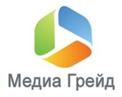 ООО Медиа ГрейдИНН 7725844050ИНН 7725844050Сферы деятельности Полиграфия. Реклама;Праздники. МероприятияСферы деятельности Полиграфия. Реклама;Праздники. МероприятияКомпания « Медиа Грейд»  оказывает услуги в области Digital-рекламы (Indoor и Outdoor) и предлагает профессиональное решение следующих задач наших клиентов: Производство и адаптация рекламных роликов для различных видов медиа-носителей. Установка и сервисное обслуживание Digital оборудования в ТЦ. Компания Медиа Грейд интегрирует Digital рекламные технологии в местах с высокой посещаемостью.  Оказывает услуги по консалтингу, разработке концепции, дизайна и внедрению Digital Signage для Торговых Центров в Москве Осуществляет деятельность по технической поддержке и сопровождению собственных проектов, а также медиа-оборудования ТЦ. Сезонное оформление торговых центров. Индивидуально для каждого торгового центра мы готовы разработать оригинальную идею декорирования, профессионально вписав её в архитектурную концепцию объекта, исходя из технических возможностей площадки, пожеланий Заказчика  и  с учетом целевого портрета  посетителя. Монтаж\демонтаж оформления. Полный контроль над всеми стадиями разработки проекта. Возможность переработки оформления с использованием уже имеющихся и новых материалов. Компания « Медиа Грейд»  оказывает услуги в области Digital-рекламы (Indoor и Outdoor) и предлагает профессиональное решение следующих задач наших клиентов: Производство и адаптация рекламных роликов для различных видов медиа-носителей. Установка и сервисное обслуживание Digital оборудования в ТЦ. Компания Медиа Грейд интегрирует Digital рекламные технологии в местах с высокой посещаемостью.  Оказывает услуги по консалтингу, разработке концепции, дизайна и внедрению Digital Signage для Торговых Центров в Москве Осуществляет деятельность по технической поддержке и сопровождению собственных проектов, а также медиа-оборудования ТЦ. Сезонное оформление торговых центров. Индивидуально для каждого торгового центра мы готовы разработать оригинальную идею декорирования, профессионально вписав её в архитектурную концепцию объекта, исходя из технических возможностей площадки, пожеланий Заказчика  и  с учетом целевого портрета  посетителя. Монтаж\демонтаж оформления. Полный контроль над всеми стадиями разработки проекта. Возможность переработки оформления с использованием уже имеющихся и новых материалов. Предлагаемые формы сотрудничества:Производство и адаптация рекламных роликов для различных видов медиа-носителей. Установка и сервисное обслуживание Digital оборудования в ТЦ. Сезонное оформление торговых центров.Предлагаемые формы сотрудничества:Производство и адаптация рекламных роликов для различных видов медиа-носителей. Установка и сервисное обслуживание Digital оборудования в ТЦ. Сезонное оформление торговых центров.Иванов Евгений (менеджер по продажам)Иванов Евгений (менеджер по продажам)+7 (495) 9660656+7 (495) 9660656media@media-grade.ruСайт: www.media-grade.rumedia@media-grade.ruСайт: www.media-grade.ru